_____________________________________________________________________________________________________________Grampound with Creed C of E SchoolFore Street, Grampound, TR2 4SBgrampoundwithcreed.secretary@celticcross.education01726 882644     www.grampoundwithcreedschool.co.uk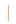 22nd June 2018Dear parent and carers of Pedrevan class,Further to Mr Renshaw's letter, Mrs Hayes will be spending the day in Pedrevan Class on Monday 25th June in order to begin the transition process. On this day she will be able to begin to get to know the children and our school environment and will also be able to meet parents before school in the EYFS playground as the children are brought in.I hope you will take this opportunity to say hello.With best wishes,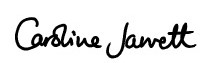 Caroline Jarrett